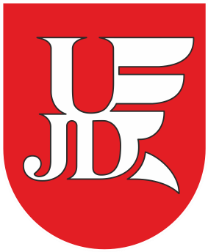 UNIWERSYTET JANA DŁUGOSZA W CZĘSTOCHOWIEWydział:    Nauk Ścisłych Przyrodniczych i TechnicznychKierunek:  Innowacyjne Technologie i Nowoczesne MateriałyProfil:        PraktycznySPRAWOZDANIE 
Z PRZEBIEGU STAŻU ZAWODOWEGO………………………………………………………………………………………
(imię, nazwisko Studenta)……………………………..
(Nr albumu)……………………………..
(rok akademicki)Rok studiów/semestr:     		………………………………………………..Forma realizacji studiów:		………………………………….....................Data realizacji stażu:   	 	od……………..……..do……………………..Wymiar godzinowy stażu:	          ……………………360 godzin………………Miejsce realizacji stażu: ………………………………………………………………………………………..
…………..………………………………………..…………………………………....…………………………………………………………………………………..............................................................................................................................
                                  (nazwa i adres podmiotu)Opiekun Stażu z ramienia UJD ……………………………………………..Charakterystyka działalności podmiotu, w którym realizowany był staż:…………………………………………………………………………………………………………………………………………………………………………………………………………………………………………………………………………………………………………………………………………………………………………………………………………………………………………………………………………………………………………………………………………………………………………………………………………………………………………………………………………………………………………………………………………………………………………………………………………………………………………………………………………………………………………………………………………………………………………………………………………………………………………………………………………………………………………………………………………………………………………………………………………………………………………………………………………………………………………………………………………………………………………………………………………………………………………………………………………………………………………………………………………………………………………………………………………………………………………………………………………………………………………………………………........………………………………………………………………………………………………………………………………………………………………………………………………………………………………………………………………………………………………………………………………………………………………………………………………………………………………………………………………………………………………………………………………………………Opis specyfiki wykonywanych w czasie stażu zadań w odniesieniu do założonych treści programowych, celów i efektów uczenia się zdefiniowanych w karcie przedmiotu Staż zawodowy. Opis integracji wiedzy teoretycznej nabytej na zajęciach dydaktycznych z praktycznymi umiejętności i kompetencjami zawodowymi wynikającymi ze zrealizowanego stażu zawodowego. 	
………………………………………………………………………………………………………………………………………………………………………………………………………………………………………………………………………………………………………………………………………………………………………………………………………………………………………………………………………………………………………………………………………………………………………………………………………………………………………………………………………………………………………………………………………………………………………………………………………………………………………………………………………………………………………………………………………………………………………………………………………………………………………………………………………………………………………………………………………………………………………………………………………………………………………………………………………………………………………………………………………………………………………
.……………………………………………………………………………………...
………………………………………………………………………………………………………………………………………………………………………………………………………………………………………………………………………………………………………………………………………………………………………………………………………………………………………………………………………………………………………………………………………….…..
……………………………………………………………………………………………………………………………………………………………………………………………………………………………………………………………………………………………………………………………………………………………………………………………………………………………………………………………………………………………………………………………………………………………………………………………………………………………………………………………………………………………………………………………………………………………………………………………………………….……..……………………………………………………………………………….……..……………………………………………………………………………….……..……………………………………………………………………………….……………………………..
………………………………………………………………………………………………………………………………………………………………………………………………………………………………………………………………………………………………………………………………………………………………………………………………………………………………………………………………………………………………………………………………………………………………………………………………………………………………………………………………………………………………Podsumowanie/Wnioski/Uwagi
……………………………………………………………………………………………………………………………………………………………………………………………………………………………………………………………………………………………………………………………………………………………………………………………………………………………………………………………………………………………………………………………………………………………………………………………………………………………………………………………………………………………………………………………………………………………………………………………………………………………………………………………………………………………………………………………………………………………………………………………………………………………………………………………………………………………………………………………………………………………………………………… ……………….……………………….
                  (podpis studenta)